НИУ МЭИБИЛЕТ № 5Кафедра ВМСиС. Институт АВТДисциплина: ИНФОРМАТИКА  1.Формы представления чисел в ЭВМ (сравнительный анализ)2. Аппаратная поддержка операции сложения двоичных чисел.3. Задан автомат Мили. Определить эквивалентный ему автомат Мура. Задача № 2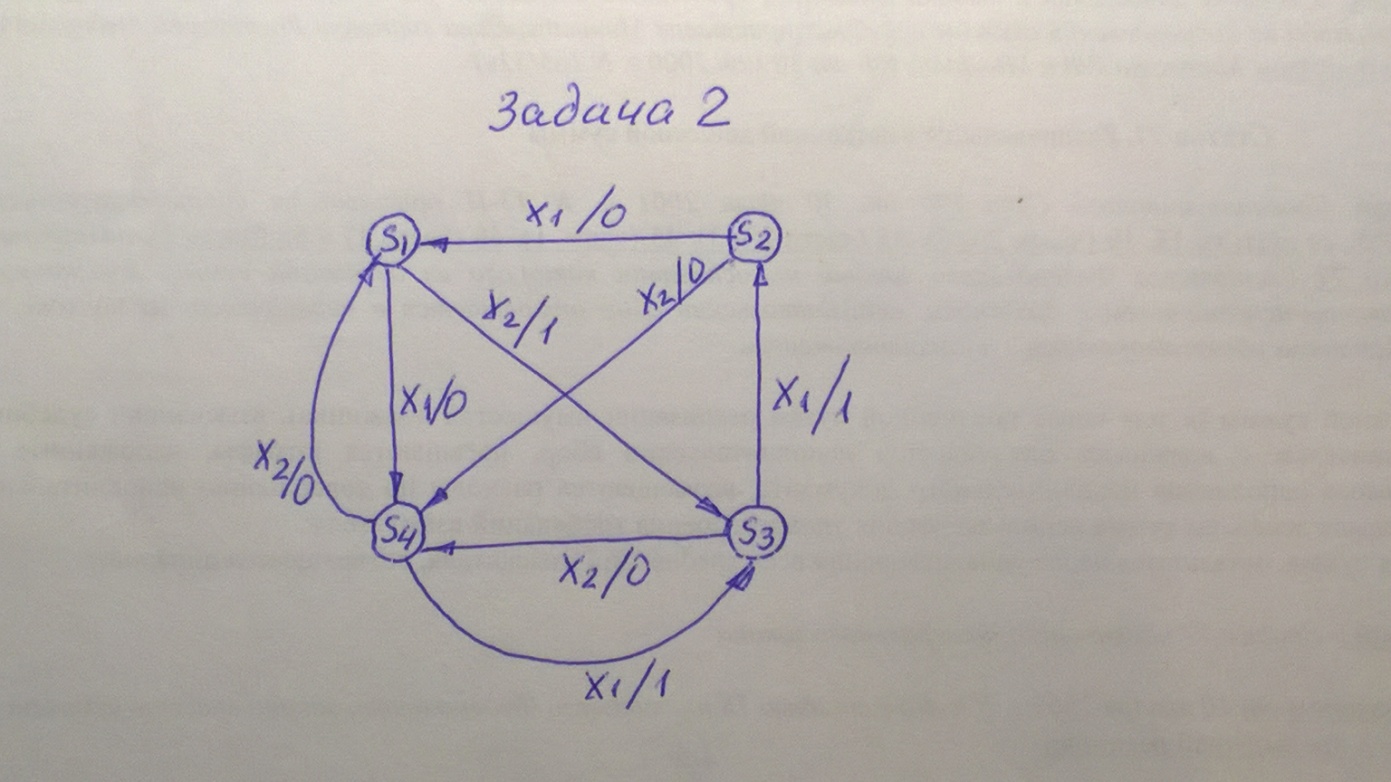  1.Формы представления чисел в ЭВМ (сравнительный анализ)2. Аппаратная поддержка операции сложения двоичных чисел.3. Задан автомат Мили. Определить эквивалентный ему автомат Мура. Задача № 2 1.Формы представления чисел в ЭВМ (сравнительный анализ)2. Аппаратная поддержка операции сложения двоичных чисел.3. Задан автомат Мили. Определить эквивалентный ему автомат Мура. Задача № 2